Instituto Inmaculada Concepción- Valdivia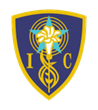  “Que el amor sea el móvil de tu actuar” M.P.v.M_____________________________________________________________Depto. NB2 -2020Profesora: Claudia Bascur Tapia                                                          GUÍA  2  Geometría Nombre: ____________________________Curso: 3° básico A y B Fecha: Abril 2020              Objetivos:                                      Aplicar los conceptos de orientación espacial en los ejercicios dados en el texto, siendo responsables.              Ahora utilizaremos el Pág. 136  Trabajo con cuadricula, ubicando y localizandoPág. 137  De esta página tienes que enviarme la imagenPág. 138 Trabajo con un mapa, completándoloPág. 139 Tendrás que localizar en una cuadrícula.Como ves, es el mismo  aprendizaje que estamos reforzando…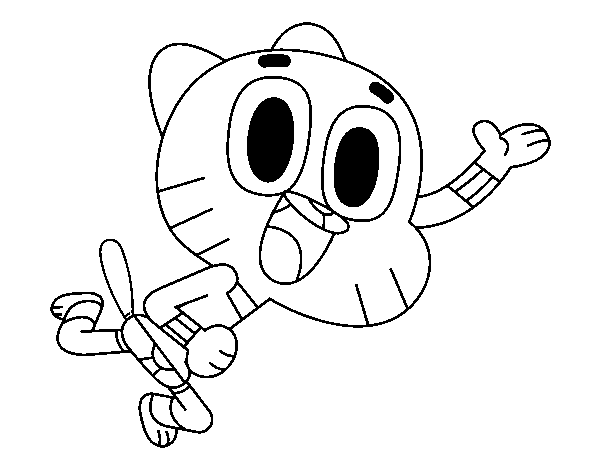 